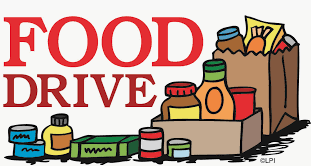 People In Need“Restock the Shelves”Most Needed Items People In Need“Restock the Shelves”Most Needed Items People In Need“Restock the Shelves”Most Needed Items People In Need“Restock the Shelves”Most Needed Items Adult wipesBar soapBoxed dinnersCake mixesCanned beef stewCanned fruit/juicesCanned meats/fishCanned milk/pastaCanned vegetablesCereal – cooked/dryDish soapFeminine hygiene productsFrosting mixesGraham crackersHot chocolate mix Jam/jelly Jell-OAdult wipesBar soapBoxed dinnersCake mixesCanned beef stewCanned fruit/juicesCanned meats/fishCanned milk/pastaCanned vegetablesCereal – cooked/dryDish soapFeminine hygiene productsFrosting mixesGraham crackersHot chocolate mix Jam/jelly Jell-OLaundry detergentMacaroni & cheeseMuffin mixesNoodles/macaroniPancake mix (complete)Peanut butterPotatoes – boxed/instant Pudding mixesSaltine crackersShampooShaving creamSoupsSpaghetti SauceSyrup Toothbrushes/ toothpaste Adult wipesBar soapBoxed dinnersCake mixesCanned beef stewCanned fruit/juicesCanned meats/fishCanned milk/pastaCanned vegetablesCereal – cooked/dryDish soapFeminine hygiene productsFrosting mixesGraham crackersHot chocolate mix Jam/jelly Jell-OAdult wipesBar soapBoxed dinnersCake mixesCanned beef stewCanned fruit/juicesCanned meats/fishCanned milk/pastaCanned vegetablesCereal – cooked/dryDish soapFeminine hygiene productsFrosting mixesGraham crackersHot chocolate mix Jam/jelly Jell-OLaundry detergentMacaroni & cheeseMuffin mixesNoodles/macaroniPancake mix (complete)Peanut butterPotatoes – boxed/instant Pudding mixesSaltine crackersShampooShaving creamSoupsSpaghetti SauceSyrup Toothbrushes/ toothpaste Help us reach our 5,000 pound goal.Please bring your donations in on Feb. 24th.Feel free to also use re-usable grocery bags.Help us reach our 5,000 pound goal.Please bring your donations in on Feb. 24th.Feel free to also use re-usable grocery bags.Help us reach our 5,000 pound goal.Please bring your donations in on Feb. 24th.Feel free to also use re-usable grocery bags.Help us reach our 5,000 pound goal.Please bring your donations in on Feb. 24th.Feel free to also use re-usable grocery bags.Help us reach our 5,000 pound goal.Please bring your donations in on Feb. 24th.Feel free to also use re-usable grocery bags.Help us reach our 5,000 pound goal.Please bring your donations in on Feb. 24th.Feel free to also use re-usable grocery bags.